ДОДИРЕКТОРАНА СУ „ЕПИСКОП КОНСТАНТИН ПРЕСЛАВСКИ“ГР. БУРГАСД Е К Л А РА Ц И Яот…………………………………………………………………………………………….....и…………………………………………………………………………………………………родители на дете, навършило 6-годишна възраств годината на кандидатстване за първи класУВАЖАЕМИ ГОСПОДИН ДИРЕКТОР,Изразяваме своето съгласие, детето ни…………………………………………………………………………………………...……..………(трите имена на детето), родено на ………………………………..20……..г. да бъде записано в първи клас през учебната 202 … / 202 ... година в повереното Ви училище преди годината на навършване на задължителна училищна възраст.Родители:Майка:………………………………………………………………..                    ……………         (трите имена на майката)       				   (подпис)                                                              Баща:…………………………………………………………………                     ……………                       (трите имена на бащата)     				   (подпис)                                                                Попълва се от училищния психолог!На детето му е направен тест за училищна готовност на …………. 20 … г. и то е готово за постъпване в първи клас през учебната 202... / 202… година.Училищен психолог: ………………..……….                                                                        					  (подпис)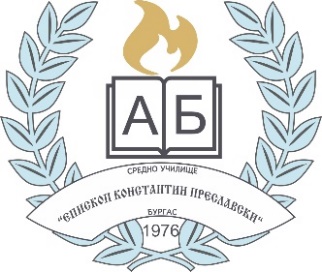 СРЕДНО УЧИЛИЩЕ „ЕПИСКОП КОНСТАНТИН ПРЕСЛАВСКИ“ – БУРГАС8010 Бургас,  ж.к. „П. Р. Славейков” до бл.44   Директор: 056 860905; Канцелария: 056 860906;   E-mail: info-200229@edu.mon.bg;   Web: www.preslavski.org8010 Бургас,  ж.к. „П. Р. Славейков” до бл.44   Директор: 056 860905; Канцелария: 056 860906;   E-mail: info-200229@edu.mon.bg;   Web: www.preslavski.org